_______________________________________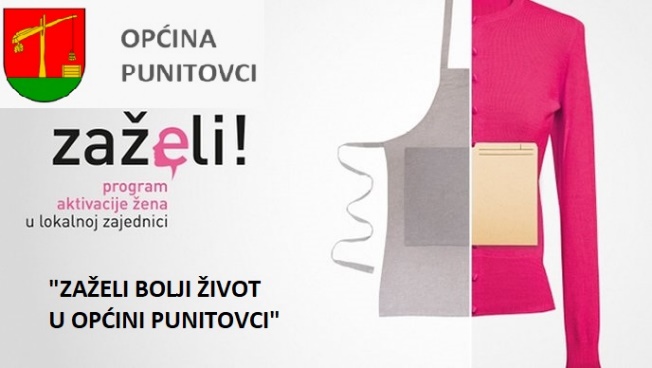 (ime i prezime)_______________________________________(adresa stanovanja – kao u osobnoj iskaznici)OIB:___________________________________U Punitovcima: ____. siječanj 2018. godine.I Z J A V Akao podnositeljica prijave na Oglas za prijem u radni odnos radnice na projektu „Zaželi bolji život u Općini Punitovci“, pod materijalnom i kaznenom odgovornošću izjavljujem da sam upoznata s činjenicom, da imam obvezu pohađati i završiti Program osposobljavanja za gerontodomaćicu ili njegovateljicu.U slučaju da preuzetu obvezu ne izvršim izjavljujem i jamčim, da ću nastale troškove osposobljavanja nadoknaditi Općini Punitovci u punom iznosu koji je Općina Punitovci platila ili ima platiti za moje osposobljavanje.								_______________________								          (vlastoručni potpis)